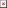 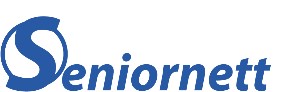 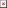 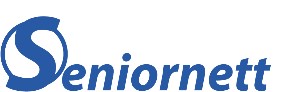 Program for digitalt ledermøte 7. mai 2021 Hovedstyret inviterer til digitalt ledermøte på Teams, 7. mai fra klokken 10.00 til 14.00 Kl. 10.00 – 10.10 Åpning ved styreleder Karin Moe Røisland Kl. 10.10 – 10. 20 Praktisk informasjon om gjennomføringen av møte. Hvordan be om ordet, håndsopprekning, skru av lyden (mute), ved generalsekretær Kristin Ruud Kl. 10.20 – 10.35 Ny handlingsplan for Seniornett. Innledning ved leder av handlingsplanutvalget Steinar Simonsen. Kl. 10.35 – 11.15 Spørsmål, diskusjon og innspill om handlingsplanen Kl. 11.15 – 11.20 Oppsummering av diskusjonen om handlingsplan – veien videre for handlingsplanen, ved leder for handlingsplanutvalget Steinar Simonsen. Kl. 11.20 – 11.30 Pause. Deltakerne kan velge å skru av kamera, lyd er allerede avslått, men anbefales ikke å logge ut av møtet. Kl. 11.30 – 11.45 Datastue-prosjektet – hvor langt har vi kommet og veien videre ved generalsekretær Kristin Ruud og prosjektleder Helge SelstøKl. 11.45 – 12.00 Datastuer – ved to av dem: Arendal og SandaneKl. 12.00 – 12.45  Stiftelsen Dam - prosjekterKl. 12.45 – 13.00Spørsmål og diskusjoner om prosjekter i SeniornettKl. 13.00 – 13.10PauseKl. 13.10 – 13.40Norges første eldreråd – Bente Lund JacobsenKl. 13.40 – 13.50Spørsmål til eldrerådenKl. 13.50 – 14.00Styreleder Karin Moe Røisland oppsummerer dagen.